      Tělovýchovný spolek Javorník, z.s.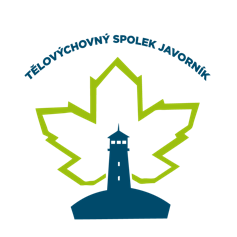 P Ř I H L Á Š K AZávazná přihláška do Tělovýchovného spolku Javorník.Jméno a příjmení:	..................................................................................Adresa: 		....................................................................................................................................................................Telefon: 		..................................................................................E-mail:		..................................................................................Datum narození:	..................................................................................Svým podpisem souhlasím s tím, aby TS Javorník zpracovával a evidoval mé osobní údaje poskytnuté v souvislosti s mým členstvím.V...............................  dne.................................Podpis člena:	..........................................